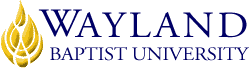 Virtual CampusSchool of Christian StudiesUNIVERSITY MISSION STATEMENTWayland Baptist University exists to educate students in an academically challenging, learning-focused and distinctively Christian environment for professional success and service to God and humankind.COURSE NUMBER & NAME: THST 5303 Old Testament Foundations (VC01)TERM: Fall 2019 (August 19-November 2, 2019)INSTRUCTOR: Jeff Anderson, Ph.D.CONTACT INFORMATION:Office phone: 907-227-0622WBU Email: anderson@wbu.eduOFFICE HOURS, BUILDING & LOCATION: Per Student Request. This is an online classCOURSE MEETING TIME & LOCATION:This is an online classCATALOG DESCRIPTION: Introduction to the ancient Near Eastern background of the books of the Hebrew Bible, with emphasis on pertinent historical-critical issues, theological interpretation, and contemporary application.PREREQUISITE:NoneREQUIRED TEXTBOOK AND RESOURCE MATERIAL: Required Textbooks:NIV Cultural Backgrounds Study Bible. ISBN 978-0-310-43158-9.In an attempt to minimize costs for graduate students, additional required readings will be assigned weekly through resources found in the Wayland Library online through the American Theological Library Association as well as other online sources such as Bible Odyssey, Oxford Biblical Studies Online, etc.Recommended Textbooks:  Anderson, Jeff S. The Old Testament: Its Story and History (Lulu Press, 2010).  This textbook will be made available at no cost via a PDF through the course Blackboard SiteOPTIONAL MATERIALSWBU Library Resources: The Wayland Library (Learning Resource Center) is available to all Wayland students via BlackBoard. Tutorials for accessing library resources are linked from the homepage.COURSE OUTCOMES AND COMPETENCIES:Demonstrate knowledge of the nature and canon of the Old Testament.Demonstrate knowledge of the content and significance of the books of Genesis through Malachi.Demonstrate knowledge of the cultural, social, and historical background from Abraham through the Restoration.4.  	Demonstrate knowledge of the characteristics of Hebrew Poetry, Wisdom Literature, and Prophetic literature.5. 	Demonstrate competency in conducting graduate level research, writing, and teaching/oral presentations.ATTENDANCE REQUIREMENTS:Students are expected to participate in all required instructional activities in their courses. Online courses are no different in this regard; however, participation must be defined in a different manner. Student “attendance” in an online course is defined as active participation in the course as described in the course syllabus. Instructors in online courses are responsible for providing students with clear instructions for how they are required to participate in the course. Additionally, instructors are responsible for incorporating specific instructional activities within their course and will, at a minimum, have weekly mechanisms for documenting student participation. Theses mechanisms may include, but are not limited to, partipating in a weekly discussion board, submitting/completing assignments in Blackboard, or communicating with the instructor. Students award of necessary absences must inform the professor with as much advance notice as possible in order to make appropriate arrangements. Any student absent 25 percent or more of the online course, i.e. nonparticipatory during 3 or more weeks of an 11 week term, may receive an F for that course. Instructors may also file a Report of Unsatisfactory Progress for students with excessive non-participation. Any student who has not actively participated in an online class prior to the census date for any given term is considered a “no-show” and will be administratively withdrawn from the class without record. To be counted as actively participating, it is not sufficient to log in and view the course. The student must be submitting work as described in the course syllabus. Additional attendance and participation policies for each course, as defined by the instructor in the course syllabus, are considered a part of the university’s attendance policy.STATEMENT ON PLAGIARISM & ACADEMIC DISHONESTY:Wayland Baptist University observes a zero tolerance policy regarding academic dishonesty. Per university policy as described in the academic catalog, all cases of academic dishonesty will be reported and second offenses will result in suspension from the university.DISABILITY STATEMENT:In compliance with the Americans with Disabilities Act of 1990 (ADA), it is the policy of Wayland Baptist University that no otherwise qualified person with a disability be excluded from participation in, be denied the benefits of, or be subject to discrimination under any educational program or activity in the university. The Coordinator of Counseling Services serves as the coordinator of students with a disability and should be contacted concerning accommodation requests at (806) 291-3765. Documentation of a disability must accompany any request for accommodations.COURSE REQUIREMENTS and GRADING CRITERIA:1.  Examinations: The student's progress will be monitored by two tests. These exams will cover lecture material since the last exam.  You will find the lecture notes for each week in the textbook. There are also recorded lectures with PowerPoints posted for your review. The final is not comprehensive.HOW DO I BEST PREPARE FOR THE MID TERM AND FINAL?  Go to “Important Docs” and grab the midterm and final study preparation sheets.  Keep them with you while doing homework and listening to the lectures and use them to trigger your questions and note taking. 2.  Treasure Hunt: Each week (usually, not always) there will be an open book quiz with questions from the Bible, the Anderson text, and other readings. The Hunt/Quiz is due at the end of each week. Simply read the questions, do the research and answer them carefully and submit your answers on Blackboard as instructed in class.  All submissions must be carefully proofread. HOW DO I SUBMIT TREASURE HUNTS? Go to Blackboard’s Weekly Assignments, then “Submit Treasure Hunts Here” then attach an MS WORD file.3. Discussion Board:  There will be an introductory discussion board plus three discussion boards during the course. The discussion board format requires you to post a thread with your name on it that responds to the question. You are also to respond to every student who responds to you and to at least three other students over the course of a week’s time.GRADING: (All grades will be on a ten-point scale. 90-100 is an A, 80-89 is a B, etc.)Midterm:  100 pointsFinal:  100 pointsHunts/Quizzes:  100 pointsDiscussion Boards: 30 pointsInclude Grade Appeal Statement: “Students shall have protection through orderly procedures against prejudices or capricious academic evaluation. A student who believes that he or she has not been held to realistic academic standards, just evaluation procedures, or appropriate grading, may appeal the final grade given in the course by using the student grade appeal process described in the Academic Catalog. Appeals  may  not  be  made  for  advanced  placement  examinations  or  course bypass examinations. Appeals are limited to the final course grade, which may be upheld, raised, or lowered at any stage of the appeal process. Any recommendation to lower a course grade must be submitted through the Vice President of Academic Affairs/Faculty Assembly Grade Appeals Committee for review and approval. The Faculty Assembly Grade Appeals Committee may instruct that the course grade be upheld, raised, or lowered to a more proper evaluation.”TENTATIVE SCHEDULEWEEK ONE: August 19The Hebrew Scriptures/Old Testament in its Near Eastern ContextWhy the Bible is not a Book: Text and Canon of the OTThe Old Testament WorldHistorical Benchmarks in the History of the Old Testament/Hebrew Bible.WEEK TWO:  August 26Primeval History and TheologyGenesis 1-11 and Genre	Ancient Near Eastern Creation and Flood AccountsWEEK THREE:  September 2Ancestral Narratives Abraham’s Covenants in light of the Ancient Near EastOrality and Textuality: Sources for the PentatuchWEEK FOUR:  September 9The Exodus EventCritical Questions about the Historicity of the ExodusThe Giving of the LawLegal Codes of the Ancient Near EastWEEK FIVE: September 16The Wilderness ExperienceThe Emergence of Israel in CanaanCritical Questions about the Historicity of the ConquestReligious and Military Conflicts: Canaanites and PhilistinesThe Judges CycleWEEK SIX: September 23Midterm ExamWEEK SEVEN:  September 30Ancient HistoriographyRoots of the United Kingdom:  Samuel and SaulThe Emergence of the United Kingdom:  David and SolomonSolomon’s LegacyWEEK EIGHT:  October 7The Divided Kingdoms of Israel and JudahThe Destruction of Israel and JudahThe Monarchy and the Rise of the Hebrew Prophetic MovementWEEK NINE:  October 14The Prophets of Israel and Judah (continued)	Rich and Poor in Prophetic RhetoricWEEK TEN:  October 21The Writings	Hebrew PoetryWisdom Literature and JobPsalmsThe Return from Exile and Post-Exilic Historical LiteratureHow Does the Old Testament End?WEEK ELEVEN:  October 28Final Exam